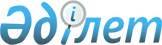 О внесении изменений в состав рабочей группы по формированию общих подходов к регулированию обращения медицинских изделий в рамках Евразийского экономического союзаРаспоряжение Коллегии Евразийской экономической комиссии от 17 мая 2022 года № 75.
      1. Внести в состав рабочей группы по формированию общих подходов к регулированию обращения медицинских изделий в рамках Евразийского экономического союза, утвержденный распоряжением Коллегии Евразийской экономической комиссии от 9 июня 2015 г. № 51, следующие изменения:
      а) включить в состав рабочей группы следующих лиц:
      б) указать новые должности следующих членов рабочей группы:
      в) исключить из состава рабочей группы Джусупову Д.Д., Давтяна Д.А., Давтян К.Э., Тарасевич Н.П., Бралину А.Б., Абалиеву А.И., Джанкорозову М.К., Джумагулова Т.Т., Бинько К.А., Дюжечкина Д.С., Шекун И.А. и Акопян А.А.
      2. Настоящее распоряжение вступает в силу с даты его опубликования на официальном сайте Евразийского экономического союза.
					© 2012. РГП на ПХВ «Институт законодательства и правовой информации Республики Казахстан» Министерства юстиции Республики Казахстан
				
Мамбеталиева
Чинара Мырзакматовна
–
заместитель директора Департамента технического регулирования и аккредитации Евразийской экономической комиссии (руководитель рабочей группы)
От Республики Армения

Карамян
Сероб Тигранович
–
заместитель директора акционерного общества закрытого типа "Научный центр экспертизы лекарств и медицинских технологий имени академика Эмиля Габриеляна"
От Республики Казахстан

Аргын
Айжан Оразкызы
–
эксперт управления развития сотрудничества в сфере предпринимательства Департамента экономической интеграции Министерства торговли и интеграции Республики Казахстан
От Кыргызской Республики

Байгазаков
Арстан Асылбекович
–
ведущий специалист управления регистрации медицинских изделий Департамента лекарственных средств и медицинских изделий при Министерстве здравоохранения Кыргызской Республики
Кысанов
Тимурлан Аскатович
–
заместитель директора Департамента лекарственных средств и медицинских изделий при Министерстве здравоохранения Кыргызской Республики
Маматсаков
Зарыл Маматсакович
–
ведущий специалист управления регистрации медицинских изделий Департамента лекарственных средств и медицинских изделий при Министерстве здравоохранения Кыргызской Республики
Нарынбаева
Чынара Жолдошбаевна
–
главный специалист управления регистрации медицинских изделий Департамента лекарственных средств и медицинских изделий при Министерстве здравоохранения Кыргызской Республики
От Российской Федерации

Камалетдинова
Айсылу Абраровна
–
заместитель директора Департамента регулирования обращения лекарственных средств и медицинских изделий Министерства
здравоохранения Российской Федерации
Лобастова
Екатерина Сергеевна
–
заместитель начальника отдела регулирования обращения медицинских изделий Департамента регулирования обращения лекарственных средств и медицинских изделий Министерства здравоохранения Российской Федерации;
Баковец
Николай Владимирович
–
заместитель директора по науке Республиканского унитарного предприятия "Белорусский государственный институт метрологии"
Левшукова
Ольга Игоревна
–
заместитель начальника отдела регулирования закупок, обращения медицинских изделий и модернизации объектов здравоохранения Министерства здравоохранения Республики Беларусь
Пинчук
Андрей Петрович
–
начальник Управления метрологии Государственного комитета по стандартизации Республики Беларусь
Ибраимова
Аида Насипбековна
–
начальник управления регистрации медицинских изделий Департамента лекарственных средств и медицинских изделий при Министерстве здравоохранения Кыргызской Республики
Карикеев
Жанат Кенешбекович
–
ведущий специалист сектора по оценке условий производства медицинских изделий Департамента лекарственных средств и медицинских изделий при Министерстве здравоохранения Кыргызской Республики
Тентимишева
Барчын Тентимишевна
–
главный специалист управления регистрации медицинских изделий Департамента лекарственных средств и медицинских изделий при Министерстве здравоохранения Кыргызской Республики
Шарыпова
Айкерим Мыктыбековна
–
заведующая сектором по оценке условий производства медицинских изделий Департамента лекарственных средств и медицинских изделий при Министерстве здравоохранения Кыргызской Республики
Астапенко
Елена Михайловна
–
директор Департамента регулирования обращения лекарственных средств и медицинских изделий Министерства здравоохранения Российской Федерации
Лядова
Валерия Евгеньевна
–
начальник отдела регулирования обращения медицинских изделий Департамента регулирования обращения лекарственных средств и медицинских изделий Министерства здравоохранения Российской Федерации
Пика
Татьяна Олеговна
–
заместитель начальника отдела регистрации медицинских изделий Управления организации государственного контроля и регистрации медицинских изделий Федеральной службы по надзору в сфере здравоохранения;
      Председатель КоллегииЕвразийской экономической комиссии 

М. Мясникович
